March 22, 2018Docket No. A-2012-2292623Utility Code: 1714344ERIC JOHANSSONCARRIZO MARCELLUS LLC 500 DALLAS ST   STE 2300HOUSTON TX 77002	Re: Act 127 Registration Pipeline Ownership ChangeDear Mr. Johansson:This letter serves to acknowledge your notification to the Commission of the sale of Carrizo Marcellus, LLC (Carrizo)’s oil and natural gas assets to BKV Operating, LLC on November 21, 2017.  As you state, Carrizo no longer owns the oil and gas facilities, wells and buried pipeline assets associated with Docket No. A-2012-2292623 as defined in the Gas and Hazardous Liquids Pipeline Act, Act 127 of 2011, the Commission will remove Carrizo from its Registry.The Commission reminds Carrizo that if Carrizo were to acquire any jurisdictional assets in the future, it must file an Initial Registration Form with the Commission in order to comply with the mandates of Act 127.Please direct any questions to Lee Yalcin, Financial Analyst, Technical Utility Services at email lyalcin@pa.gov (preferred) or (717) 787-6723.						Sincerely,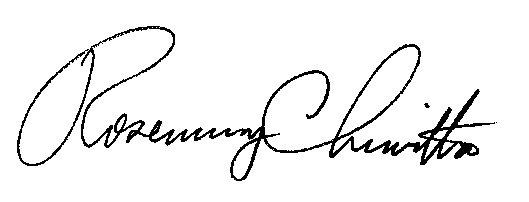 	Rosemary Chiavetta	Secretarycc: Melissa Reside, Secretary’s Bureau    Yvonne Hess, PUC Assessments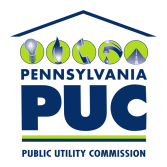 COMMONWEALTH OF PENNSYLVANIAPENNSYLVANIA PUBLIC UTILITY COMMISSION400 NORTH STREET, HARRISBURG, PA 17120IN REPLY PLEASE REFER TO OUR FILE